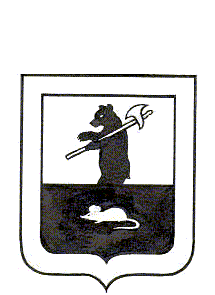 АДМИНИСТРАЦИЯ  ГОРОДСКОГО  ПОСЕЛЕНИЯ  МЫШКИНПОСТАНОВЛЕНИЕг.Мышкин15.07. 2015						       			             №  162Об утверждении перечня муниципальных услуг  органов местного самоуправления городскогопоселения Мышкин для размещения в электронном  региональном  реестре государственныхи муниципальных услуг	Во исполнение  Федерального закона от  27.07.2010 года №210-ФЗ «Об организации предоставления государственных  и муниципальных услуг», в целях оптимизации перечня муниципальных услуг предоставляемых органами местного самоуправления городского поселения Мышкин,ПОСТАНОВЛЯЕТ:          1.Утвердить Перечень муниципальных услуг  органов местного самоуправления городского поселения Мышкин  для размещения в электронном региональном реестре государственных и муниципальных услуг в новой редакции (Приложение №1) . 2. Признать утратившими силу:- Постановление администрации городского поселения Мышкин от 06 июня 2013 года №69 «Об утверждении перечня муниципальных услуг  органов местного самоуправления городского поселения Мышкин для размещения в электронном  региональном  реестре государственных и муниципальных услуг»; - Постановление администрации городского поселения Мышкин от 12 мая 2014 года №65 «О внесении изменений в Перечень муниципальных услуг  органов местного самоуправления городского поселения Мышкин для размещения в электронном  региональном  реестре государственных и муниципальных услуг, утвержденный Постановлением администрации городского поселения Мышкин от 06.06.2013 №69».3.Организационно-правовому отделу Администрации городского поселения Мышкин обеспечить размещение настоящего постановления на официальном  сайте  Администрации  городского поселения Мышкин   http://www.gorodmyshkin.ru.4. Контроль за исполнением настоящего постановления возложить на заместителя Главы Администрации городского поселения Мышкин Кошутину А.А. 5. Настоящее Постановление вступает в силу с момента подписания.Глава городскогопоселения  Мышкин                                   				Е.В.ПетровПриложение № 1к постановлению Администрациигородского поселения Мышкинот   00.07.2015г.  № 00П Е Р Е Ч Е Н Ь муниципальных услуг  органов местного самоуправления городского поселения Мышкин для размещения в электронном региональном  реестре государственных и муниципальных услуг №п/пНаименование муниципальной услуги 
(функции)Нормативный правовой акт, устанавливающий полномочие органа местного самоуправленияОрган местного самоуправления, предоставляющий муниципальную услугу 
(исполняющий муниципальную функцию)Распоряжение Правительства Российской Федерации от 17 декабря . № 1993-рТиповые услуги Типовые услуги Типовые услуги Типовые услуги Типовые услуги 1Предоставление конкурсной документации, документации об аукционе на основании заявления любого заинтересованного лицаФедеральный закона от 05.04.2013 №44-ФЗ «О контрактной системе в сфере закупок, товаров, услуг для обеспечения государственных и муниципальных нужд»Администрация городского поселения   Мышкин2.Информирование населения об ограничениях использования водных объектов общего пользования, расположенного на территории городского поселения Мышкин, для личных и бытовых нуждПункт 31 статьи 14 Федерального закона от 6 октября . № 131-ФЗ,  Постановление Правительства РФ от 14.12.2006 года № 769 «О порядке утверждения правил охраны жизни людей на водных объектах»Администрация городского поселения   Мышкин	Архитектура,  строительство, земельные отношения	Архитектура,  строительство, земельные отношения	Архитектура,  строительство, земельные отношения	Архитектура,  строительство, земельные отношения	Архитектура,  строительство, земельные отношения3.Оформление договоров передачи жилых помещений в собственность гражданПункт 3 части 1 статьи 14
 Федерального закона от 6 октября 2003 г. № 131-ФЗ, Закон Российской Федерации от 04.07.1991 года №1541-1 «О приватизации жилищного фонда в Российской Федерации»Администрация городского поселения  Мышкин 4.Выдача разрешений на автомобильные перевозки тяжеловесных  грузов, крупногабаритных грузов по маршрутам, проходящим полностью или частично по дорогам местного значения в границах муниципального образованияПункт 5 статьи 14 Федерального закона от 6 октября . № 131-ФЗАдминистрация городского поселения  Мышкин5.Присвоение почтового адреса объекту капитального строительства (в т.ч. незавершенного строительства)Пункт 21 части 1 статьи 14 Федерального закона от 6 октября . № 131-ФЗАдминистрация городского поселения  Мышкин6.Предоставление информации о форме собственности на недвижимое и движимое имущество, находящееся в собственности городского поселения МышкинФедеральный закон от 21.07.1997 г№122-ФЗ «О государственной регистрации прав на недвижимое имущество и сделок с ним»Администрация городского поселения  Мышкин7.Предоставление земельных участков, находящихся в муниципальной собственности городского поселения Мышкин, и земельных участков, государственная собственность на которые не разграничена, на которых расположены здания, сооруженияПункт 10 статьи 3 Федерального закона от 25 октября 2001 года № 137-ФЗ «О введении в действие Земельного кодекса Российской Федерации»Администрация городского поселения  Мышкин8.Предоставление в собственность, постоянное (бессрочное) пользование, в безвозмездное пользование, аренду земельных участков из состава земель, государственная собственность на которые не разграничена, юридическим лицам и гражданам без проведения торговПункт 10 статьи 3 Федерального закона от 25 октября 2001 года № 137-ФЗ «О введении в действие Земельного кодекса Российской Федерации»Администрация городского поселения  Мышкин9.Предоставление земельных участков, находящихся в муниципальной собственности городского поселения Мышкин, и земельных участков, государственная собственность на которые не разграничена, в собственность, аренду на аукционеПункт 10 статьи 3 Федерального закона от 25 октября 2001 года № 137-ФЗ «О введении в действие Земельного кодекса Российской Федерации»Администрация городского поселения  Мышкин10.Прекращение права  постоянного (бессрочного) пользования, права пожизненного наследуемого владения земельными участками, находящимися в муниципальной собственности городского поселения Мышкин, и земельными участками, государственная собственность на которые не разграниченаПункт 10 статьи 3 Федерального закона от 25 октября 2001 года № 137-ФЗ «О введении в действие Земельного кодекса Российской Федерации»Администрация городского поселения  МышкинТорговля, малый и средний бизнес, инвестиционные проектыТорговля, малый и средний бизнес, инвестиционные проектыТорговля, малый и средний бизнес, инвестиционные проектыТорговля, малый и средний бизнес, инвестиционные проекты11.Предоставление консультаций по защите прав потребителейФедеральный закон от 07.02.1992 года №2300-1, Федеральный закон от 02.05.2006 №59-ФЗ «О порядке рассмотрения обращений граждан Российской Федерации»Администрация городского поселения  МышкинЖилищно-коммунальное хозяйство, имущественный комплексЖилищно-коммунальное хозяйство, имущественный комплексЖилищно-коммунальное хозяйство, имущественный комплексЖилищно-коммунальное хозяйство, имущественный комплекс12.Прием документов, необходимых для согласования перепланировки и (или) переустройства жилого (нежилого) помещения, а также выдача соответствующих решений о согласовании или  об отказе в согласованииПункт 7 статьи 14 Жилищного кодекса Российской ФедерацииАдминистрация городского поселения  МышкинПункт 47 распоряжения Правительства Российской Федерации от 17 декабря . № 1993-р13.Прием документов, необходимых для согласования перевода жилого помещения в нежилое или нежилого помещения в жилое, а также выдача соответствующих решений о переводе или об отказе в переводе Пункт 6 статьи 14 Жилищного кодекса Российской ФедерацииАдминистрация городского поселения  МышкинПункт 49 распоряжения Правительства Российской Федерации от 17 декабря . № 1993-р14.Передача в аренду, безвозмездное пользование   муниципального имущества  казныПункт 3 части 1 статьи 14
 Федерального закона от 6 октября 2003 г. № 131-ФЗ,Федеральный закон от 26.07.2006 года №135-ФЗ «О защите конкуренцииАдминистрация городского поселения  Мышкин15.Предоставление в собственность муниципального имущества (за исключением жилых помещений)Пункт 3 части 1 статьи 14
 Федерального закона от 6 октября 2003 г. № 131-ФЗ, Федеральный закон от 21.12.2001 №178-ФЗ «О приватизации государственного и муниципального имущества»Администрация городского поселения  МышкинСоциальное обслуживание и социальная защита населенияСоциальное обслуживание и социальная защита населенияСоциальное обслуживание и социальная защита населенияСоциальное обслуживание и социальная защита населения16.Прием заявлений, документов, а также постановка граждан на  учет в качестве нуждающихся в жилых помещенияхПункт 6 части 1 статьи 14 Федерального закона от 6 октября 2003 г. № 131-ФЗАдминистрация городского поселения  МышкинПункт 30 распоряжения Правительства Российской Федерации от 17 декабря . № 1993-рМуниципальные услуги , оказываемые Муниципальным учреждением  «Управление городского хозяйства»Муниципальные услуги , оказываемые Муниципальным учреждением  «Управление городского хозяйства»Муниципальные услуги , оказываемые Муниципальным учреждением  «Управление городского хозяйства»Муниципальные услуги , оказываемые Муниципальным учреждением  «Управление городского хозяйства»Архитектура, строительство, земельные отношенияАрхитектура, строительство, земельные отношенияАрхитектура, строительство, земельные отношенияАрхитектура, строительство, земельные отношения17.Выдача ордеров на проведение земляных работПункт 20 части 1 статьи 14 Федерального закона от 6 октября . № 131-ФЗ Муниципальное учреждениеЖилищно-коммунальное хозяйство, имущественный комплексЖилищно-коммунальное хозяйство, имущественный комплексЖилищно-коммунальное хозяйство, имущественный комплексЖилищно-коммунальное хозяйство, имущественный комплексЖилищно-коммунальное хозяйство, имущественный комплекс18.Заключение договоров социального  наймаЖилищный Кодекс РФ, Постановление Правительства РФ от 21.05.2005 года №315 «Об утверждении типового договора социального найма жилого помещенияМуниципальное учреждение19.Выдача выписки из домовой книги, справок и иных документов в сфере жилищно-коммунального хозяйства, выдача которых относится к полномочиям соответствующего учрежденияСтатья 14 Жилищного кодекса Российской ФедерацииМуниципальное учреждение20.Выдача разрешения на снос или пересадку зеленых насажденийПункт 19 части 1 статьи 14 Федерального закона от 6 октября . № 131-ФЗМуниципальное учреждениеСоциальное обслуживание и социальная защита населенияСоциальное обслуживание и социальная защита населенияСоциальное обслуживание и социальная защита населенияСоциальное обслуживание и социальная защита населения21.Выдача разрешения на захоронение и подзахоронениеПункт 22 части 1 статьи 14 Федерального закона от 6 октября .  № 131-ФЗМуниципальное учреждение 